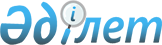 О внесении изменений и дополнения в постановления Правительства Республики Казахстан от 29 декабря 2004 года N 1422 и от 5 марта 2005 года N 210Постановление Правительства Республики Казахстан от 1 августа 2005 года N 798

      Правительство Республики Казахстан  ПОСТАНОВЛЯЕТ: 

      1. Внести в некоторые решения Правительства Республики Казахстан следующие изменения и дополнение: 

      1) в  постановлении Правительства Республики Казахстан от 29 декабря 2004 года N 1422 "О Плане законопроектных работ Правительства Республики Казахстан на 2005 год": 

      в Плане законопроектных работ Правительства Республики Казахстан на 2005 год, утвержденном указанным постановлением: 

      в строке, порядковый номер 27: 

      в графе 2 слова "О предпринимательстве" заменить словами "О частном предпринимательстве"; 

      в графе 6 слово "июнь" заменить словом "август"; 

      в графе 7 слова "Смагулов Б.С." заменить словами "Кравченко И.М."; 

      дополнить строкой, порядковый номер 27-1, следующего содержания: 

"27-1 О внесении изменений и   МИТ апрель май август  Кравченко И.М.  

      дополнений в некоторые  

      законодательные акты  

      Республики Казахстан  

      по вопросам  

      предпринимательства                                              "; 

      2)  (утратил силу постановлением Правительства РК от 20 апреля 2007 года  N  319 ) 

      2. Настоящее постановление вводится в действие со дня подписания.        Премьер-Министр 

      Республики Казахстан 
					© 2012. РГП на ПХВ «Институт законодательства и правовой информации Республики Казахстан» Министерства юстиции Республики Казахстан
				